Методические рекомендации по проведению занятий направленных на ознакомление учащихся с историей возникновения символики России.(возраст учащихся 10-12 лет)В данной методической разработке представлен цикл занятий по теме: «Символы России». Здесь  раскрываются цели, задачи, приёмы и методы проведения занятий по воспитанию патриотизма и гражданственности учащихся в условиях УДОД. Данные занятия направлены на знакомство детей с символикой России – гербом, гимном и флагом. При составлении рекомендаций был использован не только мой личный опыт, но и опыт педагогов нашего учреждения, а также отдельные элементы педагогов дополнительного образования России.Рекомендации адресованы педагогам дополнительного образования, методистам, педагогам-организаторамПояснительная записка.Россия спасется творчеством – новым понимание человека, новым политическим строительством, новыми социальными идеями», - пишет выдающийся мыслитель XX века Иван Александрович Ильин. Любая страна, нация нуждается в наличии действительной, эффективной системы патриотического воспитания граждан адекватной по содержанию и методам, сложившейся в обществе политической и социально-экономической ситуации.Методические рекомендации направлены на формирование патриотического сознания учащихся как важнейшей ценности, одной из основ духовно-нравственного единства общества.Воспитание гражданских качеств – это, прежде всего воспитание морально – нравственных качеств. Нравственная основа – тот стержень, на котором должна основываться жизнедеятельность каждого гражданина.К сожалению, события последнего времени подтверждают очевидность заметной утраты традиционного российского патриотического сознания. Следовательно, значение воспитания гражданственности и патриотизма граждан страны возрастает многократно. Данные методические рекомендации помогут заложить истоки любви к Родине и уважению своего государства.Тема:  « Символы России. Герб»Цель данного занятия, в создании условий для творчества, ориентированного на успех и на саморазвитие. Задачи: Обучающие:  - актуализация полученных знаний в школе; - формирование гражданской позиции и правовой грамотности учащихсяРазвивающие: - создание условий для оптимизации патриотического и гражданско-правового воспитания детей и подростков.Воспитательные: - осознание значимости государственных символов; - воспитание патриотических чувств;  - укрепление семейных ценностей; - воспитание духовно-нравственных качеств личности.Методическое обеспечение: Изображение Российского  герба разных исторических эпох, фотографии, иллюстрации из научно-популярных журналов.Ход занятияОрганизационный момент. Введение в предлагаемый материал.Герб и флаг отражают не только современное состояние социума, но и историю его развития. При абсолютизме инициатором изменения государственной символики является верховный правитель — царь, император. Двуглавый орел, являющийся государственным символом России, менялся неоднократно. Но почему именно двуглавый орел? Это непростой вопрос даже для историков. За несколько столетий отношение к орлу как царственной птице нисколько не изменилось. В сознании средневекового человека орел ассоциировался с чем-то недосягаемым, исключительным и великим. Двуглавый орел оказался удачной находкой и в качестве государственного символа приобрел огромное значение для каждого поколения граждан и Российской империи, и современной России. В XX в. геральдический канон полностью сформировался, поэтому большевики, придя к власти в России, довольно быстро  нашли замену этому символу. В 90-е годы прошлого века, на новом витке истории, двуглавый орел вновь вернулся в герб. А причина — не только в символическом отказе от советского прошлого, но и в попытке возвратить былое величие дореволюционной России. В 90-е годы в сознании россиян двуглавый орел стал ассоциироваться с силой, властью, волей и решимостью. Гордый и величественный орел, всегда готовый взлететь на недосягаемую высоту, должен стать предметом нашей общей гордости и уважения, нашим ориентиром на нелегком пути эволюционного развития.Непосредственная подготовка к занятию начинается с создания творческих групп.	 Таблица 1Предлагаемый материал.Все современные государства имеют свои главные отличительные знаки — символы их суверенитета. В каждой стране существует триединство символов: гимн, флаг, герб. Впервые оно сложилось в XIX в. Однако это вовсе не означает, что гербы и флаги государств отсутствовали ранее. В Российской империи каждый из трех символов появился в разные исторические периоды, далеко отстоящие один от другого.В своем развитии символы прошли долгий путь, изначально их создателями в них был заложен глубокий смысл.Герб есть у каждого города и даже у некоторых семей. Наша главная задача состоит в том, чтобы понять значение этих символов для государства, города, семьи.Отчеты творческих группВо время выступления учащихся необходимо организовать активную работу всех учащихся. Для этого целесообразно каждому обучающемуся предложить индивидуальную карту, записи в которую составят своеобразный конспект занятия. Совместно с руководителями групп определяются основные понятия и задания, которые необходимо выполнить всем учащимся. Следует обратить особое внимание на последний пункт плана выступления каждой группы: «Творческий конкурс». Не являясь обязательным для участников группы, он будет способствовать проявлению индивидуальности каждого учащегося.I группа. Герб семьи1.Основные положения генеалогии.2.Имена. Отчества. Фамилии.3.Частные титулы и титулы по должности.4.Творческий конкурс.II группа. Герб города1.Гербы древнерусских городов.2.Деятельность герольдмейстерской конторы.3.Городские гербы Российской империи.4.Творческий конкурс.III группа. Герб государства1.Рождение герба. История появления двуглавого орла.2.Святые хранители Руси. Орел и всадник.3.Изменения герба.4.Творческий конкурс. 								Таблица 24.Подведение итогов. РефлексияЭтот этап может включать два момента: заключительное слово классного руководителя, которому необходимо отметить достижения каждого учащегося, и самооценку (не просто тестовый контроль уровня знаний, но самоанализ).Тест1.От какой империи Россия унаследовала двуглавого орла на гербе?А) Византийской. Б) Римской. В) Османской. Г) Китайской.2.Какая регалия царской власти, часто изображавшаяся на гербах стран Европы, всегда отсутствовала на гербе России?А) Корона. Б) Держава. В) Скипетр. Г) Меч.3.Сколько щитов на гербе России?А) Один. Б) Два. В) Три. Г) Ни одного4.Что держит гербовый орел в лапах?А) Щит и меч. Б) Серп и молот. В) Скипетр и держава. Г) Штык и перо5.Какого цвета нет на гербе России?А) Красного. Б) Серебряного. В) Черного. Г) Зеленого.6.Сколько корон на гербе России?А) Одна. Б) Две. В) Три. Г) Ни одной.7.Какие два предмета на гербе Российской Федерации держит двуглавый орел?8. Где находятся щиты на гербе России?ОтветыТема: « Символы России. Флаг»Цель урока: дать учащимся представление о понятии «флаг» («знамя»); рассказать о преемственности и символике российского знамени.Задачи: Обучающие:  - познакомить с символами Российского государства, его государственной символикой;Развивающие:  - содействовать формированию коллективной деятельности (работа в группах);  - способствовать развитию умения анализировать, обобщать;  - развивать интерес к истории Родины.Воспитательные:  - воспитывать коллективизм; - воспитывать активную жизненную позицию, уважение  к государственной символике, патриотизм и любовь к своей стране.Методическое обеспечение: Изображение Российского флага; музыкальная запись гимна Российской Федерации. Изображение государственных символом России в разные исторические времена:  флаг. Оборудование:  альбомные листы, карандаш простой, линейка, краски, цветная бумага, клей, кисти для красок, ножницы.Ход занятия1.Организационный момент. В начале урока целесообразно спросить детей, что им известно о символике нашего государства.2.Введение в предлагаемый материал.  Символы современной России.Любое современное государство имеет гимн, флаг и герб. Это главные символы каждого государства. Когда сложились современные символы России? Каждый из государственных символов России имеет свою историю. Однако почти все были признаны официальными символами сравнительно недавно. Флаг - знамя, прикрепленное к древку, одноцветное или разноцветное полотнище (обычно с эмблемами государства или какой-либо организации); флаги бывают государственные, военно-морские, торговые, сигнальные и другие.3.Предлагаемый материал.  Государственный флагВсе вы знаете, как выглядит современный государственный флаг России - покажите его изображение. - Как мы опишем его? (флаг состоит из трёх горизонтальных полос, сверху вниз: белой, синей и красной). Теперь послушайте как звучит его официальное описание, закреплённое в федеральном законе «О Государственном флаге Российской Федерации», принятом Государственной Думой 8 декабря 2000 г.: «Государственный флаг РФ представляет собой прямоугольное полотнище из трёх равновеликих полос: верхней – белого, средней – синего и нижней – красного цвета. Отношение ширины флага к его длине 2:3». - Что означают цвета флага? Предыстория появления современного Государственного флага России такова. В ноябре 1990 года комиссия, которой было поручено разработать проект нового флага РСФСР, предложила восстановить исторический российский флаг - бело-сине-красный. 22 августа 1991 года Верховный Совет РСФСР принял Постановление «Об официальном признании и использовании Национального флага РСФСР», в котором отмечалось, что «до установления специальным законом государственной символики Российской Федерации считать исторический флаг России - полотнище из равновеликих горизонтальных белой, лазоревой, алой полос - официальным Национальным флагом Российской Федерации». В ноябре того же года Съезд народных депутатов принял поправку к Конституции с описанием нового флага. В память о восстановлении Государственного флага было решено считать 22 августа Днем Государственного флага Российской Федерации. В преддверии принятия новой Конституции Президент России 11 декабря  1993 года подписал Указ «О Государственном флаге Российской Федерации», в соответствии с которым устанавливались  белый,  синий  и  красный цвета флага.Впервые известный теперь россиянам триколор был поднят в 1668 году на флагманском корабле первой на Руси флотилии. Красный цвет считался символом отваги и мужества. Напомним, что на Руси слово «красный» является синонимом красивого. Синий цвет, цвет Богоматери - означает верность, веру. Белый олицетворяет чистоту и благородство. В эпоху Петра появились и другие флаги, среди которых был Андреевский - голубой косой крест на белом полотнище. Андреевский флаг стал флагом военного флота Российской империи. В русской же армии были знамена отдельных полков и частей. В качестве государственных Петр Великий выделил флаги белого, синего (голубого), красного, черного и золотого цветов. При его преемниках сочетание двух последних цветов потеснило российский триколор. Это сочетание, стало по сути знаком русской армии: таких цветов была лента военного ордена Святого Георгия.4.Практическая работа. Однако флаг как символ может быть не только у государства. Имеют свои флаги субъекты федерации, города, партии и даже организации и предприятия. Наше учреждение тоже имеет свое знамя. Оно символизирует нашу Станцию юных техников, приобщает нас к ее истории, развитию и достижениям. Знамя Станции выносится на все торжественные мероприятия, демонстрации. В знаменную группу входят только самые достойные учащиеся. А как вы относитесь к идее создать знамя своего объединения? Давайте попробуем. У вас есть все необходимое для создания эскиза. Давайте разделимся на две группы, каждая из которых будет разрабатывать свой эскиз. Вы можете думать,  спорить, предлагать свои идеи и осуществлять их на бумаге. А за тем готовый проект один выбранный вами представитель объяснит.Молодцы! У вас получился замечательный флаг, который будет помещен на информационном стенде объединения. Я думаю, что каждый из вас внесет свой вклад в ощущение гордости за наше объединение, учреждение и страну, которое возникает при поднятии флага!5.Рефлексия. Подведение итогов.Сегодня мы познакомились с одним из главных  символов России. Все мы должны их знать и почитать, поскольку они зримо воплощают, прежде всего, современную Россию, в которой все мы живём.В конце беседы можно задать вопрос: Какое значение для государства имеют государственные символы: герб, гимн, флаг?- Что означает каждый цвет на флаге?- Где можно увидеть государственный флаг России?- Когда он вывешивается?- Всегда ли государственный флаг нашей Родины был в таком варианте?Тема: « Символика России. Гимн»Цель урока: дать учащимся представление о понятии «гимн»; рассказать о преемственности и символике российского гимна.Задачи: Обучающие:  - познакомить с символами Российского государства, его государственной символикой;  - закрепить представления детей о  России, как о государстве, в котором мы живем.Развивающие: - содействовать формированию коллективной деятельности (работа в группах);  - способствовать развитию умения анализировать, обобщать;  - развивать интерес к истории Родины; - развивать познавательный интерес.Воспитательные: - воспитывать  коллективизм; - воспитывать активную жизненную позицию, уважение  к государственной символике, патриотизм и любовь к своей стране.Методическое обеспечение: Изображение Российского флага, герба; слова текста гимна. Изображение государственных символом России в разные исторические времена: герб, флаг, музыкальные записи: Г. Струве «Россия», «Государственный гимн Российской Федерации», «Интернационал», «Варшавянка».Оборудование: цветная бумага, цветной картон, ножницы, линейка, клей.Ход занятия1.Организационный момент.2.Введение в предлагаемый материалЕщё один государственный символ России – это её гимн.- Что же это такое? (Гимн – это торжественное песнопение. Гимн России – это торжественная песнь о красоте, величии нашей Родины.) – В каких случаях исполняется гимн? (Гимн исполняется в особо торжественных случаях на митингах, мы уже говорили, что гимн исполняется в случае победы  наших спортсменов на международных соревнованиях.) – Зачем это делают?  Тем самым выражается уважение к стране, из которой  происходит спортсмен. – Когда исполняется гимн, люди встают, мужчины должны снять головные уборы. – В каких словах прославляется Родина? Прослушайте музыкальную запись гимна. Учащимся  заранее раздаются приготовленные тексты со словами российского гимна. 3. Предлагаемый материал. Гимн России. Историческая справка.Появление в Российской империи официального гимна связано с победой над Наполеоном в Отечественной войне 1812 года и прославлением императора Александра I. В России «в чести» была тогда мелодия английского гимна «Боже, храни короля». В некоторых музыкальных произведениях прославлялся русский царь-победитель. Таким образом, текст русского гимна, в основу которого лег текст «Молитвы русского народа», был практически создан, но при его исполнении музыка оставалась английской. Все изменилось, когда народник Петр Лаврович Лавров — видный деятель русского революционного движения — создал новый, русский текст «Марсельезы». Под названием «Рабочая Марсельеза» песня стала известна с 1875 года.В годы Великой Отечественной войны, гимн СССР «Интернационал» уже не соответствовал ситуации, сложившейся в стране и в мире. В условиях секретности в 1942 году был объявлен конкурс на создание нового гимна. 13 декабря было опубликовано сообщение о Государственном гимне, а в ночь на Новый 1944, год он впервые прозвучал по радио. С 15 марта того же года новый гимн стал исполняться по всей стране. Авторами текста гимна стали С. В. Михалков и Г. А. Эль-Регистан, музыка А. В. Александрова.12 мая 1977 года был опубликован текст измененного Государственного гимна СССР, подвергшийся позднее незначительной редакции. Изменения коснулись припева и двух последних куплетов. Государственный гимн в новой редакции просуществовал столько же, сколько и Советский Союз — до 1991 года. Принятию современного гимна предшествовало почти десятилетие бурных споров, дебатов. Споры и дискуссии вокруг современного гимна были вызваны тем, что в своей основе он восходит к гимну Советского Союза (лишь несколько изменены слова). Проект закона «О государственном гимне Российской Федерации» Государственная Дума приняла в первом чтении 10 марта 1999 года, а 8 декабря 2000 года — в третьем, окончательном чтении. 20 декабря 2000 года подавляющим большинством голосов закон одобрил Совет Федерации. Федеральным конституционным законом «О государственном гимне Российской Федерации» (3-фкз от 25 декабря 2000, опубликован и вступил в силу 27 декабря 2000) в качестве мелодии гимна утверждена музыка А. В. Александрова (гимн СССР). Слова гимна должны быть внесены в текст закона в будущем. 30 декабря указом Президента Российской Федерации № 2110 на период до вступления в силу соответствующего федерального конституционного закона утверждён текст Михалкова .Слушают гимн молча или подпевают. Такое поведение при исполнении гимна считается достойным. Посвящен он нашей стране, ее бескрайним просторам, прекрасным, отважным людям, великой истории. В гимне поется о прошлом и будущем страны, о горячей любви граждан к своей Родине4.Практическая работа Практической частью данного занятия является выполнение объемной аппликации «Березовая роща».  Перед началом работы учащимся дается еще раз прослушать гимн России. 1.Возьмите лист бумаги формата А4 и разрежьте его вдоль на 4 части.2.Склейте из полос длинные трубочки.3. По всей длине трубочек черной краской нарисуйте полосочки.4. Наклейте готовые стволы берез на лист картона  голубого цвета.5. Возьмите бумагу разных оттенков желтого и зеленого цветов. Вырежьте много разноцветных листиков длиной 1см.6.Наклейте листья по всему рисунку. 7. Из картона темно-коричневого цвета вырежьте прямоугольник 3х5см. из светлого вырежьте треугольник с длиной нижней стороны 4см.8. Вырежьте овал или круг диаметром 1см и приклейте его в центр прямоугольника. Соедините прямоугольник с треугольником.9.Вырежьте из темного картона полосы длиной 5-6см и приклейте их к скатам крыши.10.Вырежьте две тонкие полоски длиной 2-3см, круг или овал белого цвета. Наклейте их на уже имеющийся круг из темного картона. 5. Рефлексия.  Итог урока Сегодня мы познакомились с главными символами России. Все мы должны их знать и почитать, поскольку они зримо воплощают, прежде всего современную Россию, в которой все мы живём.1.О чем шла речь на занятии? (О государственной символике)2. Что самое главное вы поняли сегодня? (Отвечают все по очереди!)3. Что означает слово герб? Расскажите, где помещают герб страны.4. Из каких основных изображений состоит герб России?5. Какие цвета у Государственного флага России? Что они означают?6. Кто является автором слов и музыки гимна РФ?7. О чем говорится в гимнеИгра “Насколько мы внимательны”Задание: заполнить клеточки словами, относящимися к теме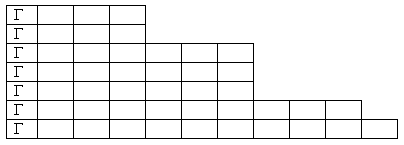 Подсказка: Отличительный знак, официальная эмблема государства, изображаемая на знаменах, печатях, денежных знаках и некоторых официальных документах.Торжественное музыкальное произведение, призванное сплачивать, вдохновлять всю нацию.Качество человеческой натуры, необходимое для воинов.Имя святого, который изображен на современном гербе РФ.Изображение, полученное путем оттиска с клише.Дисциплина, изучающая историю гербов, правила их построения.Особая организация общества, при которой выделяются особые органы власти.Литература1.Пчёлов Е.В."Государственные символы России. Герб, флаг, гимн"; 2.http://www.itishistory.ru/1i/2_istoria_18.php3.http://ru.wikipedia.org/wiki/%C8%F1%F2%EE%F0%E8%FF_%E3%E8%EC%ED%E0_%D0%EE%F1%F1%E8%E84.http://festival.1september.ru/articles/516113/№ группыТема, над которой будет работать группаЦельРезультатIГерб семьиПоказать значение семейного герба для каждого поколения, ознакомить с основными понятиями темыВыступление по теме (желательно включить в него высказывания известных людей, исторических деятелей)IIГерб городаСобрать материалы краеведческого характераСообщение об истории обсуждения и принятия городского герба, о возможных изменениях городской символикиIIIГерб государстваСобрать материалы по теме, сгруппировать ихРассказ по данной темеПравительГодыправленияГербИзменения (и их причина), комментарииИван III1462-1505Двуглавый орел появился на Руси после брака Иоанна II Васильевича и Софьи Палеолог, племянницы последнего Византийского императора Константина XII ПалеологаВасилий III1505-1533Двуглавый орел изображается уже с раскрытымиклювами, из которых высовываются язычкиМихаил Федорович1613-1645Орел на гербе «встрепенулся» и впервые распустил крылья, что могло означать «пробуждение» России после длительного сна и начало новой эры в истории государстваМихаил Федорович1613-1645Орел на гербе «встрепенулся» и впервые распустил крылья, что могло означать «пробуждение» России после длительного сна и начало новой эры в истории государстваАлексейМихайлович1645-1676У орла высоко подняты вверх и полностью раскрыты крылья, главы его венчают три царские короны, на груди помещен щит с московским гербомПетрI1682-1725Помимо изменения цвета орла на крыльях его стали размещать щиты с гербами Великих княжеств и Царств. На правом крыле были размещены щиты с гербами: Киевским, Новгородским, Астраханским; на левом крыле: Владимирским, Казанским, СибирскимПавел I1796-1801Павел I издал указ об изображении двуглавого орла с мальтийским крестом на груди. На верхнем конце этого креста помещалась корона Великого магистраАлександр II1855-1881Большой герб России отражает в себе символ ее единства и могущества. В нем отражена древняя традиция изображать вокруг двуглавого орла гербы территорий, входящих в состав Русского государства. Это сходно с идеей объединений русских княжеств вокруг МосквыЗадания с вариантами ответаЗадания с вариантами ответаЗадания с вариантами ответаЗадания с вариантами ответаЗадания с вариантами ответаЗадания с вариантами ответаЗадания, предполагающие развернутый ответЗадания, предполагающие развернутый ответ12345678АГБВГВСкипетр и державаНа фоне первого щита двуглавый орел, а второй щит на груди орла